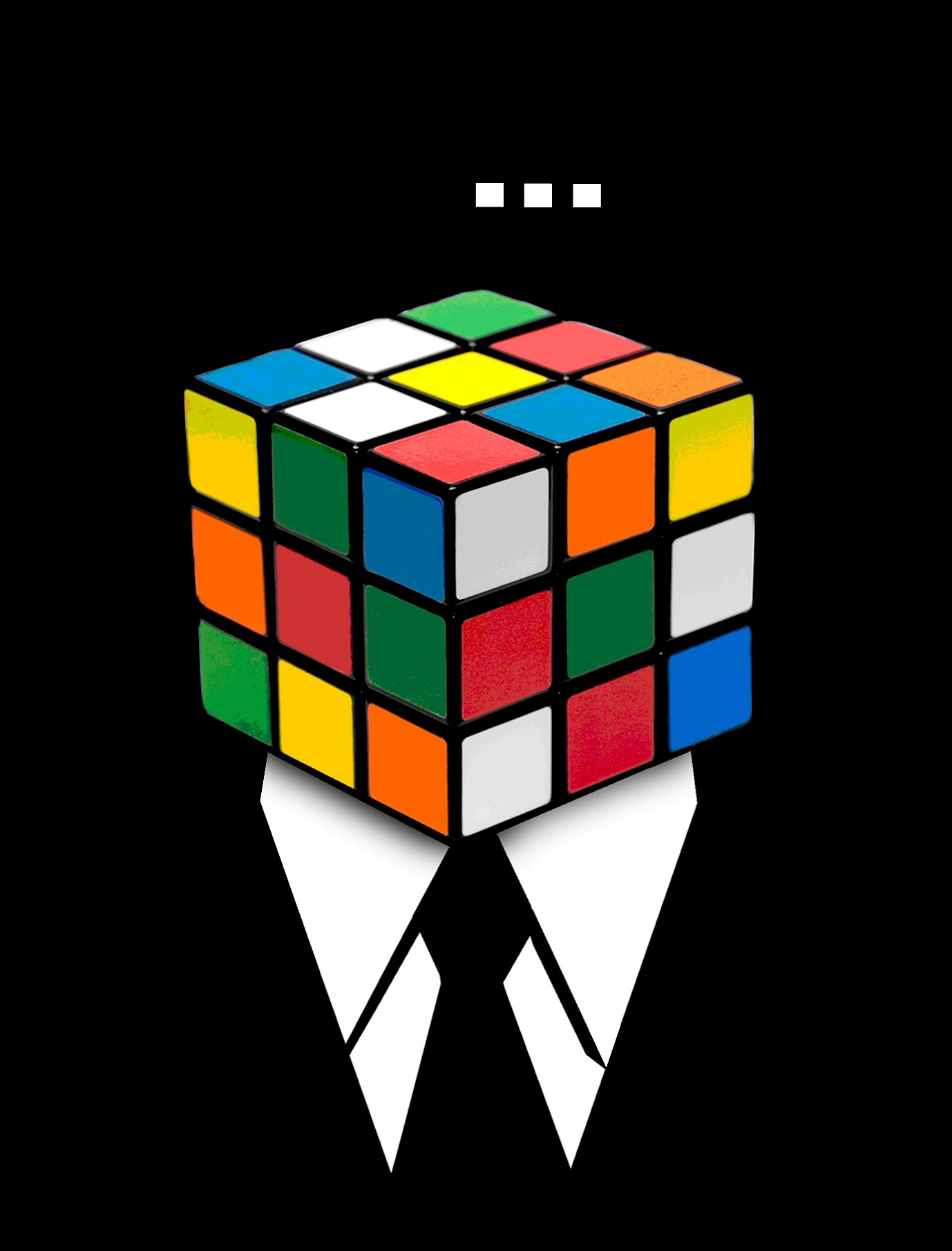 Проект «Вторая жизнь»Консультант: Ирина Валерьевна Бурикова.	КабинетУчастники:									Число:Руководитель проекта Зубов Николай.				ВремяКласс 8 В.